Conférence des Parties à la Convention 
de Minamata sur le mercureDeuxième réunionGenève, 19-23 novembre 2018Décision adoptée par la deuxième Conférence des Parties à la Convention de Minamata sur le mercure		MC-2/6 : Stockage provisoire écologiquement rationnel du mercure, à l’exclusion des déchets de mercure	La Conférence des Parties,	Consciente de la nécessité d’aider les Parties à assurer le stockage provisoire écologiquement rationnel du mercure, à l’exclusion des déchets de mercure, en leur fournissant des directives,	1.	Adopte les directives pour le stockage provisoire écologiquement rationnel du mercure, à l’exclusion des déchets de mercure, et engage les Parties à en tenir compte lorsqu’elles s’acquittent de leur obligation de prendre des mesures pour veiller à ce que le stockage provisoire du mercure et des composés du mercure destinés à une utilisation permise à une Partie dans le cadre de la Convention soit effectué d’une manière écologiquement rationnelle ;	2.	Note qu’il sera peut-être nécessaire de réviser ces directives afin de garantir qu’elles continuent de tenir compte des meilleures pratiques.NATIONS
UNIESMCUNEP/MC/COP.2/6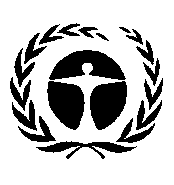 Programme
des Nations Unies
pour l’environnementDistr. générale 
6 décembre 2018Français 
Original : anglais